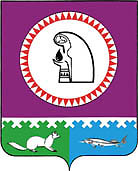 Заключениепо результатам внешней проверки годового отчета об исполнении бюджета муниципального образования городское поселение Андраза 2017 год1. Общие положенияВнешняя проверка годового отчета об исполнении бюджета муниципального образования городское поселение Андра за 2017 год (далее – внешняя проверка, годовой отчет) проведена в соответствии со ст. 157, 264.4 Бюджетного кодекса Российской Федерации (далее – БК РФ), п. 11 ст. 8 Положения о Контрольно-счетной палате Октябрьского района, утвержденного решением Думы Октябрьского района от 23.09.2011 №186, на основании Соглашения с Советом депутатов городского поселения Андра,  плана работы Контрольно-счетной палаты на 2018 год.Целью внешней проверки является проверка годовой бюджетной отчетности главных администраторов бюджетных средств городского поселения Андра за 2017 год на соответствие бюджетному законодательству Российской Федерации, нормативным правовым актам Министерства финансов Российской Федерации, устанавливающим единую методологию и стандарты бюджетного учета и бюджетной отчетности, бюджетному законодательству Ханты-Мансийского автономного округа – Югры, муниципальным правовым актам Октябрьского района, муниципальным правовым актам городского поселения Андра.Задачами внешней проверки являются оценка соответствия правовой базы, регламентирующей исполнение бюджета поселения, бюджетному законодательству, анализ исполнения бюджетных назначений и подготовка заключения на годовой отчет  об исполнении бюджета муниципального образования за 2017 год.1.4. Внешняя проверка произведена на основании документов и материалов, представленных администрацией городского поселения  Андра 12.02.2018, в том числе:- годовой бюджетной отчетности городского поселения Андра (далее – годовая бюджетная отчетность), составляемой в соответствии с приказом Министерства финансов РФ от 28.12.2010 № 191н «Об утверждении  инструкции о порядке составления и представления годовой, квартальной и месячной отчетности об исполнении бюджетов бюджетной системы РФ» (далее - Инструкция № 191н); - проекта решения Совета депутатов городского поселения Андра «Об исполнении бюджета муниципального образования городское поселение Андра за 2017 год»;- прочих нормативных правовых актов и материалов, представленных администрацией городского поселения по запросу Контрольно-счетной палаты.1.5. Внешняя проверка проводилась выборочным методом. В ходе проверки использовались аналитические процедуры: анализ, сопоставление, группировка данных. 2. Оценка соответствия правовой базы, регламентирующей исполнение бюджета, бюджетному законодательству2.1. Утверждение бюджета поселения на 2017 год обеспечено до начала финансового года. Бюджет городского поселения Андра утвержден решением Совета депутатов городского поселения Андра от 22.12.2016 № 49 «О бюджете муниципального образования городское поселение Андра на 2017 год и на плановый период 2018 и 2019 годов» (далее – Решение о бюджете). Предельные значения его параметров, установленные Бюджетным кодексом РФ, соблюдены. 2.2. В соответствии со ст. 9, 21 БК РФ  перечень и коды целевых статей расходов бюджетов устанавливаются финансовым органом, осуществляющим составление и организацию исполнения бюджета, если иное не установлено настоящим Кодексом.Перечень и коды целевых статей расходов бюджетов, финансовое обеспечение которых осуществляется за счет межбюджетных субсидий, субвенций и иных межбюджетных трансфертов, имеющих целевое назначение, определяются в порядке, установленном финансовым органом, осуществляющим составление и организацию исполнения бюджета, из которого предоставляются указанные межбюджетные субсидии, субвенции и иные межбюджетные трансферты, имеющие целевое назначение.     Постановлением администрации городского  поселения от 18.12.2017 №481 утвержден Перечень кодов целевых статей муниципальных программ, непрограммных расходов городского поселения Андра (далее – Порядок применения кодов целевых статей).В Порядке применения кодов целевых статей не предусмотрены целевые статьи расходов для софинансирования мероприятий  из средств местного бюджета по проведению мероприятий по благоустройству дворовых территорий и мест общего пользования, а также мероприятий по содействию трудоустройства граждан. 2.3. Замечания по Решению о бюджете и бюджетной росписи:2.3.1. К пункту 17: Абзац 5 «изменение бюджетной классификации доходов и расходов бюджета городского поселения Андра без изменения целевого направления средств…» в части изменения классификации доходов дублирует пункт 8 Решения о бюджете, кроме того сводная бюджетная роспись не предусматривает бюджетную классификацию доходов.2.3.2. Пунктом 18 Решения о бюджете (в ред. от 29.05.2017 № 22) утвержден объем межбюджетных трансфертов, получаемых из других бюджетов бюджетной системы РФ, в сумме 19 834,9 тыс. руб., что не соответствует данным Приложения № 3 в ред. от 28.12.2017. 2.3.3. В нарушение п. 3 ст. 184.1 БК РФ Решением о бюджете не утвержден объем межбюджетных трансфертов, предоставляемых другим бюджетам бюджетной системы Российской Федерации в очередном финансовом году (плановом периоде).2.3.4. В Приложении № 1 к Решению о бюджете в ред. от 22.12.2016 № 49 код бюджетной классификации источников финансирования дефицита бюджета «Изменение остатков средств на счетах по учету средств бюджета» не соответствует установленному Приказом Министерства Финансов РФ от 01.07.2013 № 65н «Об утверждении Указаний о порядке применения бюджетной классификации Российской Федерации» (далее – Приказ  № 65н).2.3.5. В Приложении № 3 «Доходы бюджета городского поселения Андра на 2017 год» (в ред. от 28.12.2017 № 63):- по КБК 000 1 11 05013 10 0000 120, 000 1 14 06013 10 0000 430 указан код главы –  650;- в нарушение Приказа № 65н по КБК 000 1 16 00000 00 0000 000 «Штрафы, санкции, возмещение ущерба» указано наименование «Доходы от возмещения ущерба при возникновении иных страховых случаев, когда выгодоприобретателями выступают получатели средств бюджетов сельских поселений»;- коды классификации и наименование безвозмездных поступлений от других бюджетов бюджетной системы РФ не соответствуют Приказу № 65н;- в нарушение Приказа № 65н наименование вида доходов «Возврат остатков субсидий, субвенций и иных межбюджетных трансфертов, имеющих целевое значение, прошлых лет из бюджетов городских поселений» не соответствует коду бюджетной классификации 000 2 19 60010 13 0000 151.2.3.6. Пунктом 16 Решения о бюджете (в ред. от 19.12.2017 № 54) утвержден объем бюджетных ассигнований дорожного фонда  в сумме 2 399,8 тыс. руб., что не соответствует сумме доходов бюджета, являющихся источниками формирования дорожного фонда, утвержденных Приложением № 3 в ред. от 28.12.2017.В соответствии со статьей 179.4 БК РФ Бюджетные ассигнования муниципального дорожного фонда, не использованные в текущем финансовом году, направляются на увеличение бюджетных ассигнований муниципального дорожного фонда в очередном финансовом году.По данным внешней проверки годового отчета об исполнении бюджета городского поселения Андра неиспользованные бюджетные ассигнования дорожного фонда на 31.12.2016 г. составили  2,1 тыс. руб.В нарушение ст. 179.4 БК РФ в объем дорожного фонда не включены остатки средств дорожного фонда в сумме 2,1 тыс. руб., с учетом которых объем дорожного фонда в Решении о бюджете в ред. от 28.12.2017 № 63 должен быть утвержден в сумме                     2 460,9 тыс. руб.2.3.7. В Приложении № 5 «Перечень администраторов доходов бюджета» к Решению о бюджете:- главным администратором доходов по КБК 000 1 11 05013 10 0000 120 «Доходы, получаемые в виде арендной платы за земельные участки, государственная собственность  на  которые не разграничена, и которые расположены в границах поселений, а также средства от продажи права на заключение договоров аренды указанных земельных участков», 000 1 14 06013 10 0000 430 «Доходы от продажи земельных участков, государственная  собственность на которые не разграничена и которые расположены в границах поселений» установлена администрация поселения (код главы 650). Фактически функции главного администратора по соглашению в 2017 году переданы Комитету по управлению муниципальной собственностью администрации Октябрьского района (код главы 070);- код главы главного администратора доходов от уплаты акцизов указан 100 (Управление Федерального казначейства  по Ханты-Мансийскому автономному округу – Югре), при этом в качестве наименования главного администратора указано: «Иные доходы бюджета городского поселения Андра, администрирование которых осуществляется органами исполнительной власти Октябрьского района в пределах их компетенции»;- коды классификации и наименование безвозмездных поступлений от других бюджетов бюджетной системы РФ не соответствуют Приказу № 65н.2.3.8. В соответствии с п. 2 ст. 78.1 БК РФ в решении представительного органа муниципального образования о местном бюджете могут предусматриваться субсидии иным некоммерческим организациям, не являющимся государственными (муниципальными) учреждениями.В структуре расходов бюджета поселения предусмотрены субсидии некоммерческим организациям за исключением государственных (муниципальных) учреждений по виду расходов 630 в сумме  196,5 тыс. руб.В нарушение п. 2 ст. 78.1 БК РФ в текстовой части решения о бюджете предоставление указанных субсидий не предусмотрено.2.3.9. В нарушение Приказа № 65н в решении о бюджете 28.12.2017 №63  по КБК 0401 19385060 100, 0401 19301S5060 100 утверждены расходы «Основное мероприятие «Реализация мероприятий по содействию трудоустройства граждан» вместо «Расходы на выплаты персоналу в целях обеспечения выполнения функций государственными (муниципальными) органами, казенными учреждениями, органами управления государственными внебюджетными фондами»; по КБК  0401 19385060 110, 0401 19301S5060 110 утверждены расходы «Расходы на реализацию мероприятий по содействию трудоустройства граждан» вместо «Расходы на выплаты персоналу казенных учреждений»; по КБК 1101 0410120800 120, 1101 410002800 120 утверждены расходы  «Иные выплаты, за исключением фонда оплаты труда государственных (муниципальных) органов, лицам, привлекаемым согласно законодательству для выполнения  отдельных полномочий» вместо «Расходы на выплаты персоналу государственных (муниципальных) органов»; по виду расходов 200 утверждены расходы «Закупка товаров, работ и услуг для государственных (муниципальных) нужд»,  по КБК 650 0707 01030100000 200 утверждены расходы «Основное мероприятие «Реализация эффективной системы социализации и самореализации, развитию потенциала молодежи», по КБК 650 1101 041 0120800 200 утверждены расходы «Иные закупки товаров, работ и услуг для обеспечения государственных (муниципальных) нужд»  вместо «Закупка товаров, работ и услуг для обеспечения государственных (муниципальных) нужд»; по КБК 650 0309 4020020030 230 утверждены «Иные закупки товаров, работ и услуг для обеспечения государственных (муниципальных) нужд» вместо «Закупка товаров, работ и услуг в целях формирования государственного материального резерва»; по КБК 650 0410 4010002400 240, 650 0804 0330120700 240, 650 1101 4100020800 240 утверждены «Иные закупки товаров, работ и услуг для государственных (муниципальных) нужд», по КБК 650 0707 0130120600 240 «Расходы на проведение мероприятий»  вместо «Иные закупки товаров, работ и услуг для обеспечения государственных (муниципальных) нужд»; по КБК 650 0113 4010099990 360 утверждены расходы «Премии и гранты» вместо «Иные выплаты населению».2.3.10. В нарушение Приказа Комитета по управлению муниципальными финансами администрации Октябрьского района от 27.12.2016 №69 (в ред. от 15.12.2017 №63) (далее – Приказ КУМФ №69) в решении о бюджете поселения  муниципальная   программа «Улучшение  условий  и охраны  труда, развитие  социального  партнерства в муниципальном  образовании Октябрьский  район  на 2016-2020  годы» утверждена по КБК 1930185060 вместо 1930000000; по КБК 0400000000 утвержден срок реализации муниципальной программы  «Развитие  физической  культуры и спорта на территории Октябрьского  района на 2014-2020 годы», вместо 2016-2020 годы; не утверждены наименование муниципальной программы, подпрограммы, основного мероприятия программы «Культура Октябрьского района на 2016-2020 годы» и т.д.  2.3.11. В нарушение ст. 184.1. БК РФ в решении о бюджете не утвержден объем межбюджетных трансфертов, предоставляемых бюджету Октябрьского района.2.4.  Замечания по нормативным документам:2.4.1. Постановлением администрации городского поселения Андра от 25.02.2009 №42 было утверждено Положение о порядке использования бюджетных ассигнований резервного фонда администрации городского поселения Андра (далее – Положение). Постановлениями администрации городского поселения Андра от 22.06.2009 №187, от 11.07.2011 №122 в  Положение были внесены изменения. Постановлением администрации городского поселения Андра от 16.06.2016 №315  был утвержден Порядок использования бюджетных ассигнований резервного фонда администрации городского поселения Андра и признано утратившим силу Положение, при этом постановления администрации городского поселения Андра от 22.06.2009 №187, от 11.07.2011 №122 утратившими силу не признаны.2.4.2. Распоряжением администрации городского поселения Андра от 21.02.2008 №14 был утвержден Порядок составления и ведения сводной бюджетной росписи бюджета городского поселения Андра и бюджетных росписей главных распорядителей средств бюджета поселения (главных администраторов источников финансирования дефицита бюджета поселения) (далее – Распоряжение №14).Распоряжением администрации городского поселения Андра от 26.12.2016 №114 был утвержден Порядок составления и ведения сводной бюджетной росписи бюджета городского поселения Андра и бюджетных росписей главных распорядителей средств бюджета поселения (главных администраторов источников финансирования дефицита бюджета поселения), при этом Распоряжение №14 утратившим силу не признано не было.3.Анализ исполнения бюджетных назначений3.1. Основные параметры бюджета.Бюджетные назначения по доходам, расходам, источникам внутреннего финансирования дефицита бюджета утверждены Решением о бюджете от 22.12.2016 № 49 (далее – Утвержденные назначения). В течение отчетного года основные показатели бюджета уточнены 10 раз решениями Совета депутатов от 21.02.2017 № 9, 11.04.2017 №12, от 28.04.2017 № 18, от 29.05.2017 № 22, от 19.06.2017 № 25, от 28.08.2017 № 31, от 29.09.2017 № 34, от 10.11.2017 № 45, от 19.12.2017 № 54, от 28.12.2017 № 63. В результате внесенных изменений, бюджетные назначения по доходам бюджета увеличены на 11,7%, по расходам бюджета –  на 16,9%, запланирован дефицит бюджета в сумме 1 772,9 тыс. руб. (далее – Уточненные назначения).Анализ динамики и исполнения основных параметров бюджета приведен в Таблице: тыс. руб.3.2. Анализ исполнения доходной части бюджета.В соответствии со ст. 41 БК РФ доходы бюджета поселения сформированы за счет налоговых, неналоговых и безвозмездных поступлений в соответствии с нормативами, установленными бюджетным законодательством.Исполнение бюджета поселения по доходам составило 112,1% к утвержденным назначениям, 100,4% – к уточненным, 89,5% - от уровня 2016 года.Исполнение доходной части бюджета поселения в разрезе главных администраторов доходов характеризуется следующими данными: (тыс. руб.)В ходе внешней проверки проанализировано исполнение утвержденных бюджетных назначений в разрезе видов доходов, определены отклонения между фактическим исполнением и утвержденными бюджетными назначениями. Результаты анализа представлены в Приложении № 1 к настоящему заключению. По сравнению с 2016 годом доля безвозмездных поступлений в структуре доходов бюджета поселения снизилась с 61,3% до 50,3%. В течение года плановые назначения по безвозмездным поступлениям от других бюджетов бюджетной системы РФ увеличены на 2 282,9 тыс. руб. или на 13,5%, в том числе:- дотации на поддержку мер по обеспечению сбалансированности бюджетов – снижены на 1 470,0 тыс. руб. или на 12,1%;- субвенции на осуществление первичного воинского учета снижены на                 196,4 тыс. руб. или на 51,9%;- иные межбюджетные трансферты  - увеличены на 3 949,3 тыс. руб. или в 3,2 раза, из них 2 620,9 тыс. руб. – дополнительные ассигнования в рамках государственной программы «Развитие жилищно-коммунального хозяйства и повышение энергетической эффективности». Исполнение по безвозмездным поступлениям от других бюджетов составило           19 117,3 тыс. руб. или 99,8% от уточненного плана, 73,3% от уровня 2016 года.Доля дотаций из других бюджетов бюджетной системы Российской Федерации, в течение трех последних отчетных финансовых лет превышает ограничения, установленные п. 3 ст. 136 БК РФ (20%), но не превышает ограничений, установленных п. 4 ст. 136 БК РФ (50%). Исполнение по налоговым доходам бюджета составило 15 750,8 тыс. руб. или 107,9% к утвержденным назначениям, 100,1% - к уточненным, 119,6% - к уровню 2016 года.Удельный вес налоговых поступлений составил 41,4% в общем объеме доходов бюджета.Можно отметить увеличение уровня поступлений по всем видам налоговых доходов. Объем неналоговых поступлений в бюджет поселения составил 3 165,4 тыс. руб. или 129,9% к утвержденным назначениям, 100,8% - к уточненным, 97,1% - от уровня 2016 года.Удельный вес неналоговых поступлений составил 8,3% в общем объеме доходов бюджета.В составе неналоговых доходов бюджета – поступления от аренды, реализации  земельных участков, от аренды муниципального имущества, от оказания платных услуг, поступления от денежных взысканий (штрафов) и иных сумм в возмещение ущерба. 3.3. Анализ исполнения расходной части бюджета.3.3.1. В течение финансового года объем расходной части бюджета поселения увеличен на 5 741,0 тыс. руб. (на 16,9%)  и составил 39 652,0 тыс. руб. Исполнение бюджета поселения по расходам в 2017 году составило 37 552,9 тыс. руб. (94,7%).  На конец финансового года объем неиспользованных бюджетных назначений составил 2099,1 тыс. руб., в том числе:- общегосударственные расходы в сумме 54,0 тыс. руб. (резервный фонд);- национальная экономика 357,5 тыс. руб. (дорожное хозяйство (дорожный фонд);- на жилищно – коммунальное хозяйство в сумме 1640,3 тыс. руб. (23,6 жилищное хозяйство, 1175,3 тыс. руб. коммунальное хозяйство, 441,4 тыс. руб. благоустройство).Динамика и исполнение утвержденных бюджетных назначений по разделам и подразделам ведомственной классификации расходов приведены в Приложениях № 2,3. Анализ показал, что в течение года изменение бюджетных назначений по расходам произошло по следующим разделам:1). Расходы на общегосударственные вопросы увеличились на 2267,7 тыс. руб. (21,9%), в том числе:- по функционированию главы, заместителей главы муниципального образования на 468,1 тыс. руб. (17,8%);- по функционированию центрального аппарата и местной администрации                                  расходы  на 1317,3 тыс. руб. (18,4%);- на другие общегосударственные вопросы  на 482,3 тыс. руб. (97,1%).2). Расходы на национальную  оборону снизились на 196,4 тыс. руб. (51,9%)3). Расходы на национальную безопасность   и правоохранительную деятельность снизились на 139,0 тыс. руб. (41,8%).4).  Расходы на национальную экономику увеличились на 412,4 тыс. руб. (14,9%), в том числе:- на реализацию программы «Содействие занятости населения в ХМАО – Югре на 2016-2020 годы» на 241,1 тыс. руб. (100,0%);- расходы на дорожное хозяйство снизились на 103,3 тыс. руб. (4,0%);- на связь и информатику на 223,0,2 тыс. руб. (253,4%);- другие вопросы в области национальной экономики на 51,6 тыс. руб. (46,1%).5). Расходы на жилищно-коммунальное хозяйство  увеличились на 6415,7  тыс. руб. (253,5%), в том числе:- на реализацию мероприятий в области жилищного хозяйства  на 125,1  тыс. руб. (81,2%);- на реализацию мероприятий в области коммунального хозяйства на 2765,9 тыс. руб. (218,9%);- на реализацию мероприятий по благоустройству поселения  на 3524,7 тыс. руб. (316,7%).	6). Расходы на образование выросли на 150,4 тыс. руб. (100,0%).	7).  Расходы на культуру, кинематографию снизились   на  3422,1 тыс. руб. (24,7%).	8) Расходы на физическую культуру и спорт на 252,5 тыс. руб. (6,8%).Пояснительная записка к годовому отчету носит констатирующий характер и не содержит причин отклонения плановых и фактических показателей. 3.3.2. Из информации к отчету об исполнении бюджета следует, что в 2017 году средства из резервного фонда не использованы.3.4. Участие в реализации мероприятий государственных и муниципальных  программ, непрограммных мероприятий.Имеет место нарушение условий софинансирования государственных программ ХМАО – Югры, Соглашений о передаче межбюджетных трансфертов.  3.4.1. За счет средств бюджета района в рамках муниципальной  программы «Развитие физической культуры и спорта на территории Октябрьского района на 2016-2020 годы», утвержденной постановлением администрации Октябрьского района от 15.10.2013 №3735 (в ред. от 26.12.2017 №3256) предусмотрено 5,0 тыс. руб., что соответствует Решению о бюджете, исполнение по программе составило 100,0%. 3.4.2. В соответствии с Соглашением о финансировании поселения на осуществление полномочий по первичному воинскому учету от 09.01.2017  (в ред. от 01.11.2017) передано 181,8  тыс. руб., финансовые средства освоены в полном объеме.3.4.3. За счет средств бюджета района в рамках муниципальной  программы «Управление муниципальной собственностью Октябрьского района на 2016-2020 годы», утвержденной постановлением администрации Октябрьского района от 30.10.2013 №3909 (в ред. от 28.12.2017 №3334) предусмотрено 112,0 тыс. руб. на организацию землеустроительных работ,  что соответствует Решению о бюджете, исполнение по программе составило 100,0 %.3.4.4. За счет средств бюджета района в рамках муниципальной  программы «Развитие образования в Октябрьском районе на 2016-2020 годы», утвержденной постановлением администрации Октябрьского района от 15.10.2013 №3736 (в ред. от 28.12.2017 №3340) предусмотрено 150,4 тыс. руб. на поддержку молодежных трудовых отрядов поселений,  что соответствует Решению о бюджете, исполнение составило 106,7 тыс. руб. (71,0%).3.4.5. За счет средств бюджета округа  в рамках муниципальной  программы «Улучшение условий и охраны труда, развитие социального партнерства в муниципальном образовании Октябрьский район на 2016 – 2020 годы», утвержденной постановлением администрации Октябрьского района от 10.12.2015 №2941 (в ред. от 28.12.2017 №3342) на реализацию мероприятий по содействию трудоустройству граждан поселению предусмотрено 154,6  тыс. руб. В бюджете поселения на реализацию данного мероприятия программы утверждено 241,1 тыс. руб., в т. ч. за счет бюджета округа 154,6 тыс. руб., за счет бюджете поселения – 86,6 тыс. руб.,   финансовые средства освоены в полном  объеме.3.4.6. 	За счет средств бюджета округа  в рамках муниципальной  программы «Культура  Октябрьского района на 2016-2020 годы», утвержденной постановлением администрации Октябрьского района от 17.10.2013 №3780 (в ред. от 28.12.2017 №3332) поселению предусмотрено 25,0  тыс. руб. на сохранение и развитие народных художественных промыслов и ремесел, народной культуры и самодеятельного (любительского) художественного творчества. В бюджете поселения на реализацию данного мероприятия программы утверждено 25,0 тыс. руб.,   финансовые средства освоены в полном  объеме.3.4.7. За счет средств муниципальной программой «Развитие транспортной системы муниципального образования  Октябрьский  район на 2016- 2020 годы», утвержденной постановлением администрации Октябрьского района от 31.10.2013 №3914 (в ред. от 28.12.2017 №3343) на ремонт дорог за счет средств бюджета округа  предусмотрено 777,6 тыс. руб., за счет средств бюджета поселения  - 323,7 тыс. руб. Бюджетом поселения по КБК 650 0409 1100000000  утверждены  денежные средства на реализацию муниципальной программы «Развитие транспортной системы муниципального образования  Октябрьский  район на 2016- 2020 годы» в сумме 802,8 тыс. руб., в том числе за счет средств окружного бюджета в размере 777,6  тыс. руб., за счет средств бюджета поселения – 25,2 тыс. руб. В соответствии с Соглашением №2 от 28.04.2017 (в ред. от 18.12.17) (далее- Соглашение №2) на предоставление иных  межбюджетных трансфертов из окружного бюджета на строительство (реконструкцию, капитальный ремонт и ремонт автомобильных дорог общего пользования местного значения» в рамках данной программы поселению  переданы денежные средства в объеме 4274,3  тыс. руб. на ремонт внутрипоселковых дорог гп. Андра: от гаражей до ул. Северная – 504,3 тыс. руб. (МК  от 20.06.17);  ремонт автомобильных дорог – 597,0 тыс. руб. (МК от 22.07.17).В  сводной бюджетной росписи расходов в нарушение Приказа №65н  утверждены виды расходов 243 «Закупка товаров, работ, услуг в целях капитального ремонта государственного (муниципального) имущества»  по КБК 0409 1110182390 в сумме 479,1 тыс. руб. за счет бюджета округа, по КБК 0409 11101S2390 в сумме 25,2 тыс. руб. за счет средств бюджета поселения, общая сумма 504,3 тыс. руб.  В нарушение условий софинансирования государственной программы ХМАО – Югры  «Развитие транспортной системы Ханты-Мансийского автономного округа - Югры на 2016 - 2020 годы», утвержденной постановлением Правительства ХМАО - Югры от 09.10.2013 №418-п (ред. от 15.12.2017), Соглашения №2 поселением не обеспечена доля софинансирования за счет средств местного бюджета в размере  50% по МК от 22.07.2017).  Из расшифровки по КБК 0409 1100000000 следует, что в  рамках Соглашения №2 были осуществлены работы по ремонту дорог в пгт. Андра. Исполнение составило 100,0%.3.4.8.  За счет средств бюджета округа  в рамках муниципальной  программы «Развитие жилищно – коммунального комплекса и повышение энергетической эффективности в  Октябрьском районе на 2016 – 2020 годы», утвержденной постановлением администрации Октябрьского района от 30.10.2013 №3911 (в ред. от 28.12.2017 №3341) без распределения по городским и сельским поселениям района утверждены:-  расходы на реализацию мероприятий обеспечения качественными коммунальными услугами  в размере 59 070,6 тыс. руб. за счет средств окружного бюджета;- расходы на увеличение количества благоустроенных дворовых территорий и мест общего пользования в размере 9574,7 тыс. руб., в т.ч. федеральный бюджет – 1819,2 тыс. руб., окружной бюджет – 7755,5 тыс. руб., местный бюджет – 1064,08 тыс. руб.В бюджете поселения утверждено:-  1879,5 тыс. руб., в т. ч. за счет бюджета округа 1758,7 тыс. руб., за счет средств поселения – 120,8 Тыс. руб. на реализацию мероприятий обеспечения качественными коммунальными услугами;-   2291,9 тыс. руб., в т. ч. за счет бюджета округа 2062,7 тыс. руб., за счет средств поселения – 229,2  тыс. руб. на проведение мероприятий по благоустройству дворовых территорий и мест общего пользования. В соответствии с Соглашением №17 от 15.06.2017 на предоставление иных межбюджетных трансфертов окружного бюджета поселению предоставлено 1758,7 тыс. руб. на ремонт: сетей ТВС в Центральном микрорайоне вдоль домов 12, 14  с заменой на трубу в ППУ изоляции – 1194,5 тыс. руб.; сетей ТВС  в мкр. Центральный вдоль дома 16 с заменой на трубу  в ППУ изоляции – 564,2  тыс. руб.В сводной бюджетной росписи расходов в нарушение Приказа №65н  утверждены виды расходов 243 «Закупка товаров, работ, услуг в целях капитального ремонта государственного (муниципального) имущества»  по КБК 0502 1010182190 в сумме 1758,7 тыс. руб. за счет бюджета округа, по КБК 0502 10101S2190 в сумме 92,6 тыс. руб. за счет средств бюджета поселения, общая сумма 1851,3 тыс. руб.  Из расшифровки:	1. По КБК 0502 1000000000 следует, что осуществлены работы по  ремонту:- сетей ТВС в Центральном микрорайоне вдоль домов 12, 14  с заменой на трубу в ППУ изоляции – 1257,4 тыс. руб.;- сетей ТВС  в мкр. Центральный вдоль дома 16 с заменой на трубу  в ППУ изоляции – 593,9 тыс. руб. 2. По КБК 0503 1000000000 следует, что были приобретены и установлены малые архитектурные формы, осуществлено обустройство автомобильных парковок  в районе дворовых территорий д. 27 - 36 мкр. Восточный.3.5. Анализ соответствия дефицита бюджета бюджетному законодательству.Первоначально бюджет поселения сформирован бездефицитным, с учетом всех изменений Решением о бюджете утвержден дефицит бюджета в сумме 1 772,9 тыс. руб. или 9,5% от годового объема доходов бюджета без учета безвозмездных поступлений. По итогам года бюджет поселения исполнен с профицитом в сумме 474,2 тыс. руб., в результате остатки средств на счетах бюджета поселения увеличились с 1 772,9 тыс. руб. до    2 247,1  тыс. руб.Привлечение кредитов от бюджетов других уровней бюджетной системы РФ в 2017 году не осуществлялось, муниципальный долг городского поселения по итогам отчетного года не изменился и равен нулю. Муниципальные гарантии за счет бюджета городского поселения в отчетном году не предоставлялись. 3.6. Анализ дебиторской, кредиторской задолженности.3.6.1. Дебиторская задолженность поселения, отраженная в форме 0503169, по сравнению с аналогичным периодом 2016 года снизилась на 472,3 тыс. руб. или на 55,3% и на конец 2017 года составила 382,1тыс. руб., в том числе:- по коммунальным услугам – 131,7 тыс. руб.;- по приобретению основных средств – 91,2 тыс. руб.;- по платежам в бюджет – 126,3 тыс. руб.;- по расчетам по доходам – 10,0 тыс. руб.;- по расчетам с подотчетными лицами – 22,9 тыс. руб.3.6.2. Кредиторская задолженность бюджета поселения по данным формы 0503169 в течение года снизилась на 132,5 тыс. руб. и составила 17,5 тыс. руб., в том числе:- по платежам в бюджет –  2,5 тыс. руб.;- по коммунальным услугам – 15,0 тыс. руб.Проверить достоверность данных по дебиторской, кредиторской задолженности бюджета поселения не представляется возможным, так как в формах бюджетной отчетности 0503110, 0503121, 0503124 данные о начисленных доходах и расходах бюджета поселения равны данным по кассовым поступлениям и выбытиям.4. Оценка соблюдения установленных законодательством требований по подготовке и представлению на внешнюю проверку годовой бюджетной отчетности и годового отчета об исполнении бюджета4.1. Состав форм годовой бюджетной отчетности в целом соответствует требованиям, установленным бюджетным законодательством. 4.2. Бюджетная отчетность предоставлена в несброшюрованном и непронумерованном виде с оглавлением и сопроводительным письмом.4.3. Бюджетная отчетность проверена и принята Комитетом по управлению муниципальными финансами администрации Октябрьского района.4.4. Сумма плановых бюджетных назначений, отраженная в бюджетной отчетности, в годовом отчете об исполнении бюджета по расходам частично не соответствует показателям, утвержденным Решением о бюджете.4.5. В годовой бюджетной отчетности, годовом отчете имеют место нарушения Приказа № 65н в части классификации доходов, расходов бюджета, источников финансирования дефицита бюджета. 4.6. Основные показатели кассового исполнения бюджета в годовом отчете об исполнении бюджета, в основном, соответствуют показателям годовой бюджетной отчетности, но имеются отдельные нарушения. 4.7. Справка по консолидируемым расчетам с КУМС сверена и заверена подписями участников консолидируемых расчетов.4.8. В разделе 5 пояснительной записки отражена информация об отсутствии расхождений по результатам инвентаризации перед составлением годовой бюджетной отчетности.4.7. Замечания к годовой бюджетной отчетности.4.7.1. В Отчете об исполнении бюджета (ф. 0503117), Отчете о кассовом поступлении и выбытии бюджетных средств (ф. 0503124) коды источников финансирования дефицита бюджета не соответствует установленным Приказом № 65н.4.7.2. В Отчете о движении денежных средств (ф. 0503123) в графе 5 «за аналогичный период прошлого года» доходы от продажи земельных участков, государственная собственность на которые не разграничена и которые расположены в границах городских поселений, в сумме 276,1 тыс. руб. отражены как поступления от реализации нематериальных активов.4.7.3. В Сведениях об исполнении текстовых статей закона (решения) о бюджете (таблица №3) данные по показателю дефицита бюджета, указанные в графе 1                (2 247,1 тыс. руб.), не соответствуют утвержденным Решением о бюджете (1 772,9 тыс. руб.). В графе 2 по строке «дефицит бюджета» результат исполнения отражен некорректно, так как фактический профицит бюджета разделен на плановый дефицит бюджета.4.7.4. В нарушение п. 104 Инструкции № 191н в форме 0503140 «Баланс по поступлениям и выбытиям бюджетных средств» данные по строке 181 «средства на счетах бюджета в органе Федерального казначейства» не соответствуют данным Баланса (ф. 0503120).4.7.5. В нарушение Приказа № 65н стоимость имущества, переданного поселению из бюджета района, в сумме 24 211,2 тыс. руб. отражена по КБК 000 202 90024 13 0000 151, то есть как «Прочие безвозмездные поступления в бюджеты городских поселений от бюджетов субъектов Российской Федерации».4.7.6. В соответствии с положениями п. 158. Инструкции 191н при отсутствии расхождений по результатам инвентаризации, проведенной в целях подтверждения показателей годовой бюджетной отчетности, Таблица № 6 не заполняется.4.7.7. В Балансе (ф. 0503120) по строке 230 «Расчеты по доходам 020500000», в Сведениях о дебиторской задолженности (ф.0503169) отражена дебиторская задолженность по доходам бюджета на начало года в сумме 10,2 тыс. руб., на конец года – 10,0 тыс. руб., при этом в Справке по заключению счетов (ф. 0503110) расхождение по счетам 04011000 «Доходы текущего финансового года» и 040210000 «Поступления в бюджет по доходам» не отражено, что свидетельствует о наличии нарушений при отражении операций на счетах бухгалтерского учета, о недостоверности данных бюджетной отчетности.4.7.8. В нарушение Приказа № 162н дебиторская задолженность по доходам бюджета от оказания платных услуг на начало года отражена по счету 1 205 81 000 «Расчеты с плательщиками прочих доходов».4.7.9. В Пояснительной записке (ф. 0503160) группировка доходов бюджета приведена с нарушением положений п. 4 ст. 20 БК РФ.4.7.10. В нарушение п. 160 Инструкции 191 в Форме 0503161 «Сведения о количестве подведомственных участников бюджетного процесса, учреждений и государственных (муниципальных) унитарных предприятий» не отражено количество главных распорядителей средств соответствующего бюджета бюджетной системы Российской Федерации.4.7.11. В нарушение п. 167 Инструкции № 191н в графе 12 формы 0503169 не указана общая сумма дебиторской, кредиторской задолженности, учитываемая по соответствующему синтетическому коду счета бюджетного учета по состоянию на конец аналогичного отчетного периода прошлого финансового года.4.7.12. Из анализа кассовых и фактических расходов бюджета установлено, что фактические расходы соответствуют кассовым расходам бюджета поселения, что не соответствует данным по изменению дебиторской, кредиторской задолженности, отраженным в форме 0503169 «Сведения по дебиторской и кредиторской задолженности», что свидетельствует либо о наличии нарушений при отражении операций на счетах бухгалтерского учета, либо о недостоверности данных Отчета о финансовых результатах деятельности (ф. 0503121).4.7.13. В нарушение п. 170.2 Инструкции 191н в графе 4 форме 0503175 «Сведения о принятых и неисполненных обязательствах» не отражены дата (месяц, год) исполнения обязательства, предусмотренная в основании его возникновения (в договоре, счете, нормативно-правовом акте, исполнительном документе и т.п.), в графах 7, 8 не указана причина образования неисполненных обязательств с указанием кодов причины неисполнения, в текстовой части раздела 4 «Анализ показателей бухгалтерской отчетности субъекта бюджетной отчетности» Пояснительной записки (ф. 0503160) причины неисполнения обязательств также не отражены.4.7.14. В соответствии п. 32, 333 Приказа Минфина России от 01.12.2010 № 157н «Об утверждении Единого плана счетов бухгалтерского учета для органов государственной власти (государственных органов), органов местного самоуправления, органов управления государственными внебюджетными фондами, государственных академий наук, государственных (муниципальных) учреждений и Инструкции по его применению» (далее – Приказ № 157н) объекты движимого и недвижимого имущества (в том числе нематериальные активы), полученные учреждением в возмездное пользование, необходимо учитывать на забалансовом счете 01 «Имущество, полученное в пользование». Нематериальные активы – программное обеспечение, полученное в пользование на условиях простой (неисключительной) лицензии, следует учитывать на забалансовом счете 01 «Имущество, полученное в пользование». В соответствии с п. 345 Приказа № 157 для учета призов, знамен, кубков, учрежденных разными организациями и получаемых от них для награждения команд - победителей, а также материальных ценностей, приобретаемых в целях награждения (дарения), в том числе ценных подарков и сувениров предназначен забалансовый счет 07 «Награды, призы, кубки и ценные подарки, сувениры».В Справке о наличии имущества и обязательств на забалансовых счетах ф. 0503120 и на начало и на конец отчетного периода сведения о наличии имущества и обязательств на забалансовых счетах отсутствуют, что свидетельствует о наличии нарушений при отражении операций на счетах бухгалтерского учета.4.8. Замечания к годовому отчету об исполнении бюджета.4.8.1. В нарушение Приказа № 65н в приложении № 1:- наименование доходов по КБК 000 1 16 00000 00 0000 000; КБК 000 2 02 30000 00 0000 151 не соответствуют установленным;- коды бюджетной классификации и наименование по доходам: «Дотации бюджетам бюджетной системы Российской Федерации» не соответствуют установленным;- коды бюджетной классификации по иным межбюджетным трансфертам не соответствуют установленным.4.8.2. В информационном материале по доходам также имеют место нарушения Приказа № 65н.4.8.3. В отчете о формировании и использовании бюджетных ассигнований дорожного фонда гп. Андра за 2017 год:- в нарушение ст. 179.4 БК РФ в объем дорожного фонда не включены остатки средств дорожного фонда в сумме 2,1 тыс. руб., с учетом которых плановый объем дорожного фонда должен составлять 2 460,9 тыс. руб., фактический – 2 458,3 тыс. руб.;- соответственно остаток средств дорожного фонда на 31.12.2017, указанный в отчете в сумме 354,9 тыс. руб., не соответствует фактическому – 357,0 тыс. руб.4.8.4. В нарушение пункта 8 статьи 16 Положения о бюджетном процессе, утвержденного решением Совета депутатов от 22.12.2016 № 47 одновременно с годовым отчетом об исполнении бюджета не представлены:- итоги социально-экономического развития поселения за 2017 год;- информация о состоянии дебиторской и кредиторской задолженности бюджетополучателей по состоянию на начало и конец отчетного года;- реестр муниципальной собственности на первый и последний день отчетного финансового года. 4.8.5. В пояснительной записке группировка налоговых и неналоговых доходов не соответствует установленной п. 4 ст. 20 БК РФ, так как поступления от государственной пошлины включены в состав неналоговых доходов.4.8.6. В Информации об исполнении бюджета муниципального образования городское поселение Андра по разделам, подразделам, целевым статьям и видам расходов  в ведомственной структуре расходов бюджета за 2017 год» данные по  видам расходов:-  110, 240 по КБК 650 1101 4100020800  утвержденного плана по бюджету на год  не соответствуют данным, утвержденным первоначальным решением о бюджете, годовой бюджетной отчетности;- 110, 120  по КБК  650 1101 04110120800 по РСД от 28.12.2017, исполнения  не соответствуют данным, утвержденным решением о бюджете, годовой бюджетной отчетности.4.8.7. В Приложении №3 «Отчет об исполнении бюджета муниципального образования городское поселение Андра за 2017 год по разделам, подразделам, целевым статьям и видам расходов классификации расходов бюджетов в ведомственной структуре расходов» данные по КБК 650 1101 0410120800 110, 650 1101 4100020800 110 не соответствуют данным годовой бюджетной отчетности.	4.8.8. Замечания к отчету об исполнении бюджета аналогичные замечаниям, указанным в п. 2.3.9, 2.3.10 настоящего Заключения.Выводы:1. Основные характеристики бюджета муниципального образования городское поселение Андра и состав показателей, представленные в годовом отчете об исполнении бюджета соответствуют требованиям БК РФ, соблюдены предельные значения (ограничения) по основным показателям, в том числе требования к сбалансированности бюджета.2. Состав и структура годовой бюджетной отчетности, в целом, соответствуют требованиям, установленным бюджетным законодательством, при этом в содержании имеют место: несоответствие данных в формах, нарушения Приказа № 65н, Инструкции 191н,  Приказа КУМФ №69.3. Состав информации, представляемой одновременно с годовым отчетом об исполнении бюджета, не соответствует требованиям пункта 8 статьи 16 Положения о бюджетном процессе, утвержденного решением Совета депутатов от 22.12.2016 № 47.4. Данные годового отчета об исполнении бюджета в основном соответствуют данным годовой бюджетной отчетности, но имеются отдельные нарушения.5. Имеет место нарушение порядка формирования дорожного фонда, установленного ст. 179.4 БК РФ на сумму 2,1 тыс. руб. (п. 1.1.13 классификатора нарушений).6. В формах годовой бюджетной отчетности имеют место факты, свидетельствующие о наличии нарушений бухгалтерского учета.7. В нарушение п. 2 ст. 78.1 БК РФ в текстовой части решения о бюджете не предусмотрено предоставление субсидий некоммерческим организациям за исключением государственных (муниципальных) учреждений.8. В ходе реализации государственных и муниципальных программ имеет место нарушение условий софинансирования государственных программ ХМАО – Югры, Соглашений о передаче межбюджетных трансфертов.9. Имеет место нарушение Порядка применения бюджетной классификации Российской Федерации, установленного Приказом №65н на сумму 2355,6 тыс. руб.  (п.1.2.6. классификатора нарушений).Контрольно-счетная палата Октябрьского района рекомендует:1. Администрации городского поселения Андра:1.1. Принять меры по соблюдению требований действующего законодательства при отражении операций на счетах бухгалтерского учета, по повышению качества составления годовой бюджетной отчетности, годового отчета об исполнении бюджета.1.2.  Обеспечить  взаимодействие с разработчиками-координаторами муниципальных программ Октябрьского района, обеспечивать долю софинансирования, с целью согласования объемов финансирования, мероприятий  и комплексного подхода  к эффективной реализации программ на территории Октябрьского района. 1.3. В целях совершенствования организации бюджетного процесса проанализировать и привести нормативные правовые акты в соответствие  действующему законодательству.1.4. Привести Проект решения Совета депутатов об исполнении бюджета за 2017 год в соответствие действующему законодательству.1.5. Принять меры по устранению выявленных нарушений, указанных в настоящем заключении, и по недопущению указанных нарушений в дальнейшем.2. Совету депутатов городского поселения Андра рассмотреть отчет об исполнении бюджета муниципального образования городское поселение Андра за 2017 год с учетом вышеизложенных замечаний.Председатель Контрольно - счетной палаты Октябрьского района 					                                  С.В.ПатрактиноваИсполнители:Кашкарова Ольга Николаевна,Шабалина Елена Сергеевна8-34678-20868Муниципальное образованиеМуниципальное образованиеМуниципальное образованиеМуниципальное образованиеМуниципальное образованиеМуниципальное образованиеМуниципальное образованиеМуниципальное образованиеМуниципальное образованиеМуниципальное образованиеМуниципальное образованиеКОНТРОЛЬНО-СЧЕТНАЯ ПАЛАТАул.Ленина, д. 40, пгт. Октябрьское, ХМАО-Югра, Тюменской обл., 628100тел. (34678) 2-08-67, факс (34678) 2-08-66e-mail: ksp-duma@oktregion.ru, http://www.oktregion.ruКОНТРОЛЬНО-СЧЕТНАЯ ПАЛАТАул.Ленина, д. 40, пгт. Октябрьское, ХМАО-Югра, Тюменской обл., 628100тел. (34678) 2-08-67, факс (34678) 2-08-66e-mail: ksp-duma@oktregion.ru, http://www.oktregion.ruКОНТРОЛЬНО-СЧЕТНАЯ ПАЛАТАул.Ленина, д. 40, пгт. Октябрьское, ХМАО-Югра, Тюменской обл., 628100тел. (34678) 2-08-67, факс (34678) 2-08-66e-mail: ksp-duma@oktregion.ru, http://www.oktregion.ruКОНТРОЛЬНО-СЧЕТНАЯ ПАЛАТАул.Ленина, д. 40, пгт. Октябрьское, ХМАО-Югра, Тюменской обл., 628100тел. (34678) 2-08-67, факс (34678) 2-08-66e-mail: ksp-duma@oktregion.ru, http://www.oktregion.ruКОНТРОЛЬНО-СЧЕТНАЯ ПАЛАТАул.Ленина, д. 40, пгт. Октябрьское, ХМАО-Югра, Тюменской обл., 628100тел. (34678) 2-08-67, факс (34678) 2-08-66e-mail: ksp-duma@oktregion.ru, http://www.oktregion.ruКОНТРОЛЬНО-СЧЕТНАЯ ПАЛАТАул.Ленина, д. 40, пгт. Октябрьское, ХМАО-Югра, Тюменской обл., 628100тел. (34678) 2-08-67, факс (34678) 2-08-66e-mail: ksp-duma@oktregion.ru, http://www.oktregion.ruКОНТРОЛЬНО-СЧЕТНАЯ ПАЛАТАул.Ленина, д. 40, пгт. Октябрьское, ХМАО-Югра, Тюменской обл., 628100тел. (34678) 2-08-67, факс (34678) 2-08-66e-mail: ksp-duma@oktregion.ru, http://www.oktregion.ruКОНТРОЛЬНО-СЧЕТНАЯ ПАЛАТАул.Ленина, д. 40, пгт. Октябрьское, ХМАО-Югра, Тюменской обл., 628100тел. (34678) 2-08-67, факс (34678) 2-08-66e-mail: ksp-duma@oktregion.ru, http://www.oktregion.ruКОНТРОЛЬНО-СЧЕТНАЯ ПАЛАТАул.Ленина, д. 40, пгт. Октябрьское, ХМАО-Югра, Тюменской обл., 628100тел. (34678) 2-08-67, факс (34678) 2-08-66e-mail: ksp-duma@oktregion.ru, http://www.oktregion.ruКОНТРОЛЬНО-СЧЕТНАЯ ПАЛАТАул.Ленина, д. 40, пгт. Октябрьское, ХМАО-Югра, Тюменской обл., 628100тел. (34678) 2-08-67, факс (34678) 2-08-66e-mail: ksp-duma@oktregion.ru, http://www.oktregion.ruКОНТРОЛЬНО-СЧЕТНАЯ ПАЛАТАул.Ленина, д. 40, пгт. Октябрьское, ХМАО-Югра, Тюменской обл., 628100тел. (34678) 2-08-67, факс (34678) 2-08-66e-mail: ksp-duma@oktregion.ru, http://www.oktregion.ru«01»марта20018 г.№55пгт. Октябрьскоепгт. Октябрьскоепгт. Октябрьскоепгт. Октябрьскоепгт. Октябрьскоепгт. Октябрьскоепгт. Октябрьскоепгт. ОктябрьскоеПредседателю Совета депутатов  городского поселения Андра Р.Э.Климовских Главе городского поселения  АндраГончарук О.В.   Председателю Совета депутатов  городского поселения Андра Р.Э.Климовских Главе городского поселения  АндраГончарук О.В.   Председателю Совета депутатов  городского поселения Андра Р.Э.Климовских Главе городского поселения  АндраГончарук О.В.   ПоказателиУтвержденные назна-чения, тыс. руб. (РСД от 22.12.2016 № 49)Уточненные назначения, тыс. руб. (РСД от 28.12.2017 № 63)Отклонение, %ИсполнениеИсполнениеИсполнениеИсполнениеПоказателиУтвержденные назна-чения, тыс. руб. (РСД от 22.12.2016 № 49)Уточненные назначения, тыс. руб. (РСД от 28.12.2017 № 63)Отклонение, %тыс. руб.к утвержден-ным назна-чениям, %к уточнен-ным назна-чениям, %к 2016 году, %Доходы бюджета33 911,037 879,2111,738 027,1112,1100,489,5Расходы бюджета33 911,039 652,0116,237 552,9110,794,791,8Профицит (+)/, дефицит (-)0,0- 1 772,9100,0+474,2100,0Х29,9Код администратора доходовНаименование Утвержденные назначенияУточненные назначенияИсполнение Результат исполнения650Администрация поселения 17 548,020 101,920 071,1-30,8182Управление Федеральной налоговой службы по ХМАО-Югре12 490,013 873,114 042,7+169,6100Управление Федерального казначейства по ХМАО-Югре2 083,01 681,21 678,6-2,6070Комитет по управлению муниципальной собственностью1 790,02 223,02 234,6+11,6Итого33 911,037 879,138 027,1+148,0